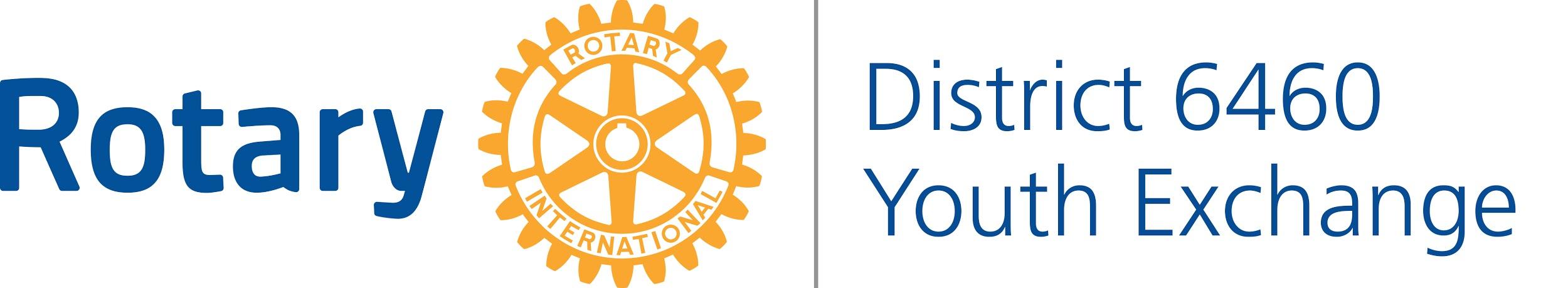 Preliminary Application

Student’s Name: _________________________________________  Sex: Male ____   Female  _____ Home address: _________________________________ Student phone: ( ____ ) ________________                                                                                        City _______________________ State:  ____  Zip: ____________ e-mail:  _____________________Birth Date:  (mm/dd/yyyy)  _____________ Age now_____ You must be younger than 18.5 on 8/1/2020.Mother’s name: _________________________________ Mother’s phone: _______________________Mother’s e-mail: ______________________________________
Father’s name: _________________________________Father’s phone: ________________________Father’s e-mail: __________________________________ 1. Current grade in school______   GPA________Approximate cumulative place in class ______  out of total number in class of _____. 2. What are your school interests, activities and achievements? (Class office, student council, athletics, etc.) ____________________________________________________________________________________________________________________________________________________________________3. What are your hobbies or accomplishments? (Art, music, swimming, golf, etc.)
____________________________________________________________________________________________________________________________________________________________________4. What are your future ambitions and career plans?_____________________________________________________________________________________________________________________________________________________________________5. You may be asked to speak to Rotary Clubs or other organizations. Have you had any experience speaking in front of  large groups: (yes,no) 								Page 1 of 26. What do you specifically hope to accomplish as an exchange student?____________________________________________________________________________________________________________________________________________________________________7. What language(s) do you speak besides English?  Years studied each language:____________________________________________________________________________________________________________________________________________________________________Parental Consent
Consent of parents for student ____________________(name) to participate in the Rotary Youth Exchange ProgramWe hereby give permission for the above named student to travel and participate in the Rotary Youth Exchange Program, which is the subject of this application, and agree to pay all student costs including airfare, fees and insurance. We hereby relieve members of any host family, any Rotarian, Rotary club and/or Rotary District and/or Rotary International, of any liability and financial responsibility in case of accident, illness or death, except that furnished by any insurance coverage effective under the Exchange (cost of insurance to be borne by parents).We hereby believe our student is capable of being an ambassador of goodwill, meet people and challenges well, adapt to being away from family and friends, and adapt well to new surroundings and experiences. If we have any misgivings in this regard, we will discuss them with Rotary District 6460 Youth Exchange leadership. In the event that our student has health issues (mental or physical) that requires medication or might impact or restrict any activities during this exchange, we will be forthright about them and discuss their potential impact on our student’s exchange with Rotary District 6460 Youth Exchange leadership. (Confidentiality will be respected by all Rotarian volunteers)FATHER: ____________________________  MOTHER: ___________________________________WITNESS: ___________________________ TITLE: ______________________________________DATE: ___________________________________________________________________________NOMINATING ROTARY CLUB ENDORSEMENT:  ROTARY CLUB: _______________________________________DATE: _________________________SIGNATURE: ________________________________________________________________________TYPED OR PRINTED NAME: ____________________________CLUB TITLE: ___________________ ADDRESS: _________________________________________________________________________PHONE:  (      ) ___________________________ e-mail _____________________________________Page 2 of 2